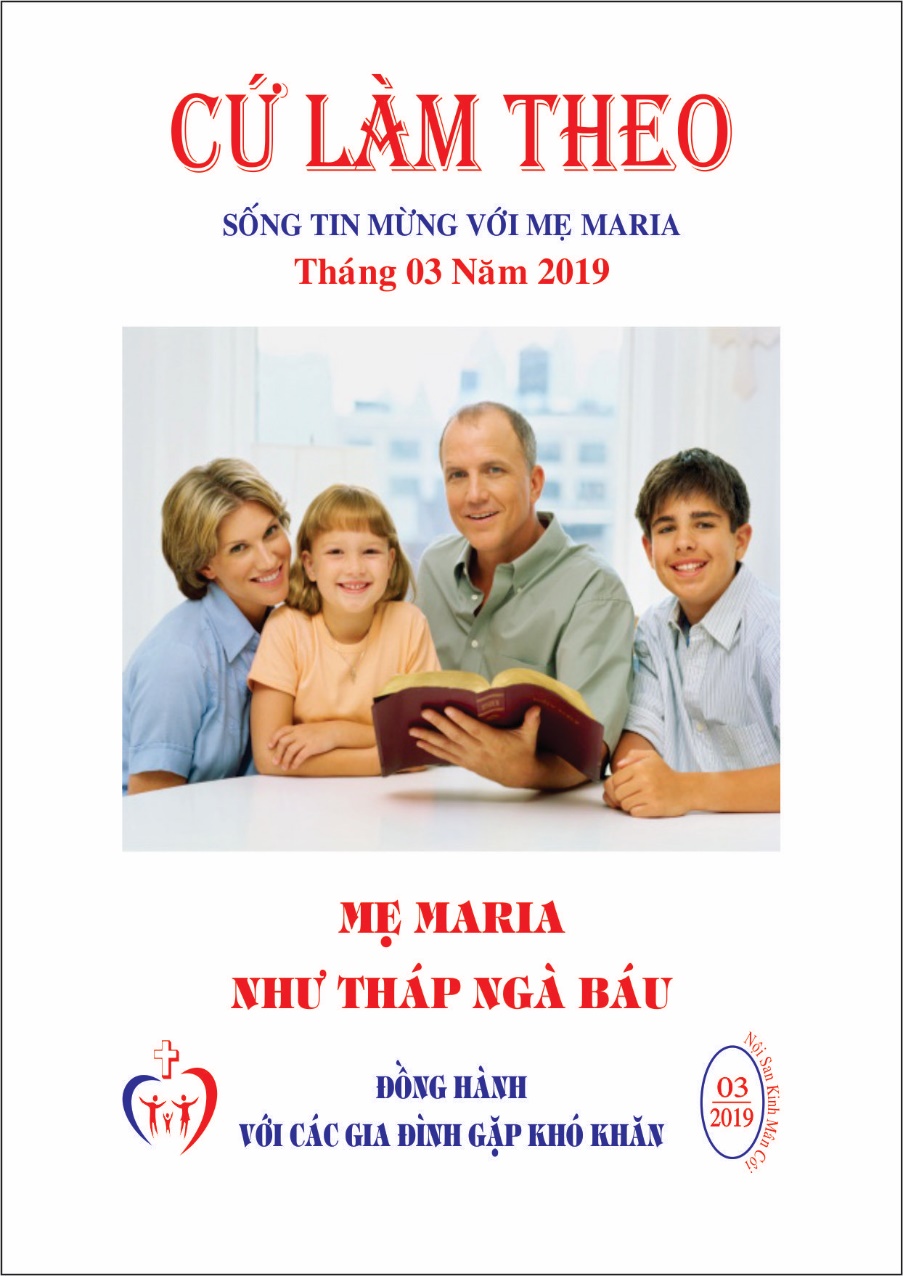 CỨ LÀM THEO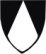 SỐNG TIN MỪNG VỚI MẸ MARIASố Tháng 03 Năm 2019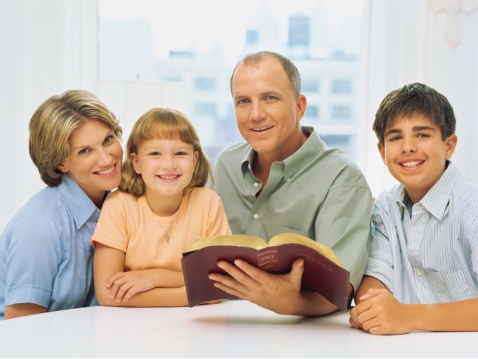 MẸ MARIAnhư tháp ngà báulưu hành nội bộÝ CẦU NGUYỆNCầu cho các cộng đoàn Kitô hữu, cách riêng các cộng đoàn đang bị bách hại, để họ cảm thấy Đức Kitô luôn gần gũi họ và cho các quyền lợi của họ được tôn trọng.GIÁO HUẤNÐức Maria chuyển cầu cho sự hiệp nhất các Kitô hữu. Thánh Công Ðồng rất vui mừng và được an ủi khi thấy ngay giữa các anh em ly khai không thiếu những người dâng lên Mẹ Chúa Cứu Thế vinh dự Ngài đáng được, nhất là các anh em Ðông Phương, những người nhiệt thành và hết lòng sùng kính Mẹ Thiên Chúa trọn đời đồng trinh. Tất cả mọi Kitô hữu hãy thiết tha khẩn nguyện Mẹ Thiên Chúa cũng là Mẹ loài người, để như Ngài đã trợ giúp Giáo Hội sơ khai bằng lời cầu nguyện của mình, thì ngày nay được tôn vinh vượt trên các Thần Thánh trên trời, Ngài cũng cầu bầu cùng Con Ngài trong sự hiệp thông toàn thể các Thánh cho tới khi mọi gia đình dân tộc hoặc đã mang danh hiệu Kitô hữu, hoặc chưa biết Ðấng Cứu Chuộc mình, đều hân hoan đoàn tụ trong an bình và hòa thuận, hợp thành một dân Thiên Chúa duy nhất, hầu vinh danh Ba Ngôi Thiên Chúa rất thánh và không phân chia.. (Công đồng Vatican II, Hiến chế Lumen Gentium, số 69)GIỜ KINH GIA ĐÌNHCó thể dùng nội san CỨ LÀM THEO với Giờ Kinh Gia ĐìnhGia đình có thể cầu nguyện vào giờ thuận tiện. Chọn 1 trong 2 mẫu dưới đây hoặc 1 mẫu khác tương tự:MẪU 11. Dấu Thánh Giá2. Đọc kinh (hoặc hát xin ơn) Chúa Thánh Thần
3. Đọc kinh: Tin - Cậy - Mến4. Thinh lặng xét mình, rồi đọc kinh Ăn Năn Tội5. Đọc Tin Mừng theo ngày 6. Suy niệm và cầu nguyện với CỨ LÀM THEO 7. Đọc kinh Lạy Nữ Vương8. Hát một bài về Đức Mẹ.MẪU 21. Dấu Thánh Giá2. Đọc kinh (hoặc hát xin ơn) Chúa Thánh Thần3. Thinh lặng xét mình, rồi đọc kinh Cáo Mình4. Đọc Tin Mừng theo ngày 5. Suy niệm và cầu nguyện với CỨ LÀM THEO6. Đọc 1 kinh hoặc hát 1 bài về Đức Mẹ.Có thể lần hạt 1 chục theo gợi ý, hoặc 2 chục... 
5 chục tuỳ điều kiện và thời gian của mỗi gia đình.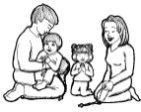 THƯ CỦA ĐẶC TRÁCHTháng Ba, tháng dâng kính Thánh Giuse, bạn của Đức Trinh Nữ Maria và cha nuôi của Chúa Giêsu, gương mẫu cho các bậc làm cha và cột trụ cho mọi gia đình.Nhìn vào những gì đang xảy ra trong các gia đình, chúng ta thấy được rằng rất nhiều gia đình đang gặp khó khăn khủng hoảng. Nhiều gia đình đã tan vỡ, và nhiều gia đình có nguy cơ chia lìa... Giáo Hội mời gọi và khao khát các gia đình luôn biết nhìn lên mẫu gương Thánh Gia, để kiên nhẫn trong gian truân, hy vọng trong khổ sầu... mà duy trì hạnh phúc gia đình. Đức Mẹ và Thánh Giuse đã kiên trì trong đời sống gia đình, đồng lòng trong gian khổ, tin tưởng trong thử thách... với tinh thần vâng phục thánh ý Chúa. Nhờ thế, Chúa Giêsu được lớn lên trong mái ấm đầy yêu thương của gia đình.Ước gì Đức Mẹ và Thánh Giuse nên khuôn mẫu cho các cha mẹ trong việc dưỡng dục con cái. Ước gì Chúa Giêsu trở nên thầy dạy những người làm con biết vâng phục cha mẹ của mình.Đặc tráchLinh mục FX. Trần Kim Ngọc, OP.01.03.2019	 Thứ Sáu Đầu ThángTuần 7 TN	 Mc 10,1-12“Khởi đầu công trình tạo dựng, 
Thiên Chúa đã dựng nên con người
có nam, có nữ” (Mc 10,6).Như Mẹ: Trong muôn loài được dựng nên, loài người là thụ tạo được Thiên Chúa yêu thương nhiều nhất. Người đã cho họ mang lấy chính hình ảnh và sự thiêng liêng của Người. Người đã không để họ cô đơn nhưng ban cho họ có nam và có nữ để liên kết với nhau trong hôn nhân.Với Mẹ: Hôn nhân là giao ước Thiên Chúa đã thiết định, nên có tính kiên định, không ai tự tiện thay đổi được. Thế mà, nhiều người trẻ ngày nay hiểu sai giá trị của hôn nhân. Xin Chúa cho họ hiểu biết và tôn trọng các giá trị hôn nhân và gia đình.Nhờ Mẹ: Lạy Đức Mẹ như hoa hường mầu nhiệm vậy, xin Mẹ giúp các đôi bạn trẻ đã kết hôn luôn sống trọn tình nghĩa vợ chồng.Trong Mẹ: Đức Chúa Giêsu chịu đội mão gai. Ta hãy xin cho được chịu mọi sự sỉ nhục bằng lòng.(Đọc 1 Kinh Lạy Cha, 10 Kinh Kính Mừng và 1 Kinh Sáng Danh).02.03.2019	 Thứ Bảy Đầu ThángTuần 7 TN	Mc 10,13-16“Ai không đón nhận nước Thiên Chúa 
như trẻ nhỏ thì sẽ không được vào” (Mc 10,15).Như Mẹ: Chúa Giêsu dạy chúng ta biết được tiêu chuẩn để được vào Nước Trời là phải có tâm hồn đơn sơ, chân thành và thánh thiện như trẻ thơ. Và Người cũng mời gọi chúng ta nỗ lực sống tinh thần trẻ thơ trong thế giới đầy cám dỗ và thử thách này, với niềm tin và hy vọng trong ân sủng của Chúa.Với Mẹ: Tâm hồn trẻ thơ thì luôn khiêm tốn và bình an, không thù hằn ghen ghét, chỉ một niềm tín thác vào Chúa như con thơ nương tựa vào cha mẹ mình vậy. Xin Chúa cho chúng con sống được tinh thần trẻ thơ trong cuộc sống bon chen này, là luôn tín thác hoàn toàn vào Ngài.Nhờ Mẹ: Lạy Đức Mẹ như lầu đài Đavít, xin Mẹ nhắc nhở chúng con luôn biết chạy đến cùng Chúa trong mọi hoàn cảnh của cuộc sống, ký thác đường đời cho Chúa, để Người lo liệu cho.Trong Mẹ: Đức Bà sinh Đức Chúa Giêsu nơi hang đá. Ta hãy xin cho được lòng khó khăn.(Đọc 1 Kinh Lạy Cha, 10 Kinh Kính Mừng và 1 Kinh Sáng Danh).03.03.2019	 Chúa Nhật 8 TN – Năm CThánh vịnh tuần 4	 Lc 6,39-45“Lấy cái xà ra khỏi mắt ngươi trước đã, 
rồi sẽ thấy rõ...” (Lc 6,42).Như Mẹ: Người đời thường lên án những thói xấu của người khác, trong khi lại không nhận ra những lỗi lầm của mình; thấy rõ cái rác bé tí trong mắt người anh em, nhưng lại không thấy cả cái xà đang che khuất cả mặt mình. Chúa dạy là lấy cái xà ra khỏi mắt mình trước đã, rồi sẽ thấy rõ cái rác trong mắt người anh em.Với Mẹ: Chúa là Đấng toàn năng, vì thế Chúa thấy rõ hết mọi sự ở trong mỗi người. Xin Chúa cho chúng con biết khiêm tốn nhận ra những yếu đuối lầm lỗi của mình, rồi hết lòng sửa chữa để sống sao cho nên người tốt lành.Nhờ Mẹ: Lạy Đức Mẹ như tháp ngà báu vậy, Mẹ rất khiêm nhường trước tòa Thiên Chúa cũng như trước bàn dân thiên hạ, xin cho chúng con biết bắt chước gương nhân đức của Mẹ.Trong Mẹ: Đức Chúa Thánh Thần hiện xuống. Ta hãy xin cho được lòng đầy dẫy mọi ơn Đức Chúa Thánh Thần. (Đọc 1 Kinh Lạy Cha, 10 Kinh Kính Mừng và 1 Kinh Sáng Danh).04.03.2019	 Thứ HaiTuần 8 TN	Mc 10,17-27“Thưa Thầy nhân lành, tôi phải làm gì 
để được sự sống đời đời làm gia nghiệp” (Mc 10,17).Như Mẹ: Chúa muốn chúng ta bước theo Chúa với tâm hồn thanh thoát, không bị nô lệ bởi của cải vật chất. Câu trả lời của Chúa Giêsu cho chàng thanh niên cũng chính là câu trả lời cho tất cả những ai muốn dấn thân theo Người.Với Mẹ: Thiên Chúa là Đấng nhân lành, là Đấng hằng sống và là Đấng ban sự sống đời đời. Xin Chúa soi sáng để những ai chưa tin Chúa, nhận thấy Chúa là nguồn gốc và cùng đích của mọi loài. Xin giúp chúng con nhận ra đâu là của cải đích thực đưa chúng con đến được với hạnh phúc thiên đàng.Nhờ Mẹ: Lạy Đức Mẹ như Đền vàng vậy, xin Mẹ chỉ bảo cho chúng con có sự lựa chọn phù hợp với thánh ý Chúa, biết chọn lựa những giá trị phù hợp với Tin Mừng.Trong Mẹ: Đức Bà dâng Đức Chúa Giêsu trong đền thánh. Ta hãy xin cho được vâng lời chịu lụy.(Đọc 1 Kinh Lạy Cha, 10 Kinh Kính Mừng và 1 Kinh Sáng Danh).05.03.2019	Thứ BaTuần 8 TN	 Mc 10,28-31“Chúng con đã bỏ mọi sự 
mà theo Thầy” (Mc 10,28).Như Mẹ: Chúa Giêsu mời gọi chúng ta từ bỏ tất cả mọi thứ ở đời này không phải là để được nhà cửa, danh vọng hay địa vị gấp trăm, nhưng Người muốn chúng ta luôn hướng đời sống của mình đến một giá trị cao quí và thiêng liêng hơn, đó là chọn Chúa làm cơ nghiệp của mình và luôn sống hoà hợp với mọi người trong cùng một niềm tin.Với Mẹ: Lạy Chúa, theo Chúa là chấp nhận vác thập giá đời mình mà đi trên con đường sống đức tin. Vì vậy, xin cho chúng con có một tình yêu mật thiết với Chúa, nhờ thế chúng con mới có thể đi trọn con đường mà Chúa gọi mời.Nhờ Mẹ: Lạy Đức Mẹ như Hòm bia Thiên Chúa vậy, xin Mẹ nâng đỡ lòng mến của chúng con mỗi ngày một mạnh mẽ và sâu sắc hơn.Trong Mẹ: Đức Chúa Giêsu vác cây Thánh giá. Ta hãy xin cho được vác Thánh giá theo chân Chúa.(Đọc 1 Kinh Lạy Cha, 10 Kinh Kính Mừng và 1 Kinh Sáng Danh).06.03.2019	 Thứ Tư – Lễ TroGiữ chay kiêng thịt	 Mt 6,1-6.16-18“Khi ăn chay, anh em đừng làm ra vẻ rầu rĩ 
như bọn đạo đức giả” (Mt 6,16).Như Mẹ: Chúa Giêsu không muốn các môn đệ rơi vào thói giả hình cùng lối sống khoe khoang và tự mãn như người Pharisêu. Người mời gọi chúng ta sống kín đáo và thầm lặng khi làm việc lành phúc đức. Làm việc không vì tiếng khen của người đời, làm việc vì danh Chúa. Làm việc gì không cần cho người đời biết, Cha trên trời thấu suốt mọi sự sẽ trả công xứng đáng.Với Mẹ: Mùa Chay là dịp thuận tiện để hồi tâm. Mùa Chay là thời gian Chúa thi ân giáng phúc. Xin Chúa lôi kéo người tín hữu, đặc biệt là giới trẻ, chạy đến với Chúa qua bí tích hòa giải, siêng năng cầu nguyện hơn, dấn thân làm việc lành và sẵn sàng chia sẻ trong dịp này.Nhờ Mẹ: Lạy Đức Mẹ là cửa Thiên Đàng, xin Mẹ giúp chúng con cố gắng sống tâm tình Mùa Chay sao cho đạt được nhiều hoa quả tốt lành.Trong Mẹ: Đức Chúa Trời cho Đức Bà lên trời. Ta hãy xin ơn chết lành trong tay Đức Mẹ. (Đọc 1 Kinh Lạy Cha, 10 Kinh Kính Mừng và 1 Kinh Sáng Danh).07.03.2019	 Thứ NămTh. Perpêtua và Fêlicia, tđ	Lc 9,22-25“Ai muốn theo Thầy phải từ bỏ chính mình, 
vác thập giá mình mà theo” (Lc 9,23).Như Mẹ: Chúa Giêsu đưa ra một tiêu chuẩn cho các môn đệ và những ai muốn dấn thân vào công việc loan báo Tin Mừng - một khi đã quyết tâm theo Chúa thì phải từ bỏ chính mình, tức là phải từ bỏ mọi thói hư tật xấu; phải vác thập giá mình, tức là phải vâng phục thánh ý Chúa trong mọi sự, theo như gương Người đã sống.Với Mẹ: Lạy Chúa, loài người chúng con thân phận yếu đuối, khó có thể từ bỏ mình trong thời đại hưởng thụ này, nhưng có ơn Chúa trợ giúp, chúng con có thể từ bỏ cái tôi của mình, để mỗi ngày được nên đồng hình đồng dạng với Chúa Giêsu hơn. Xin Chúa giúp sức cho chúng con.Nhờ Mẹ: Lạy Đức Mẹ như sao mai sáng vậy, xin Mẹ giúp chúng con trở nên người môn đệ đích thực của Thầy Giêsu.Trong Mẹ: Đức Chúa Giêsu lập bí tích Thánh Thể. Ta hãy xin cho được năng kết hợp cùng Chúa Giêsu Thánh Thể.(Đọc 1 Kinh Lạy Cha, 10 Kinh Kính Mừng và 1 Kinh Sáng Danh).08.03.2019	 Thứ SáuTh. Gioan Thiên Chúa	 Mt 9,14-15“Chẳng lẽ khách dự tiệc cưới lại có thể 
than khóc, khi chàng rể còn ở với họ” (Mt 9,15).Như Mẹ: Chúa Giêsu đến là khai mở một thời đại mới. Người mang lại một tinh thần sống đạo mới là mến Chúa với con tim vui tươi. Nhưng người Do Thái không chấp nhận tinh thần của Chúa Giêsu, họ sống đạo một cách rất khắt khe, luật lệ cứng ngắc và câu nệ hình thức.Với Mẹ: Con người thường quan tâm đến của cải vật chất, mà lại thiếu quan tâm đến đời sống tâm linh của mình. Xin Chúa tha thứ và ban cho chúng con một quả tim mới cùng một tinh thần mới là sống tin yêu mỗi ngày.Nhờ Mẹ: Lạy Đức Mẹ cứu kẻ liệt kẻ khốn, xin thêm lòng yêu mến Chúa nơi chúng con, xin giúp chúng con luôn vui thích sống tinh thần của Chúa Giêsu là: sống vui trong địa vị của mình với một lòng tin kiên cường.Trong Mẹ: Đức Chúa Giêsu chịu chết trên cây Thánh giá. Ta hãy xin cho được đóng đinh tính xác thịt vào Thánh giá Chúa.(Đọc 1 Kinh Lạy Cha, 10 Kinh Kính Mừng và 1 Kinh Sáng Danh).09.03.2019	 Thứ BảyTh. Phanxica Rôma, nữ tu	 Lc 5,27-32“Anh hãy theo tôi” (Lc 5,27).Như Mẹ: Được Chúa Giêsu kêu gọi, ông Lêvi từ một người thu thuế tội lỗi đã trở thành tông đồ của Chúa. Điều này trước tiên phát xuất từ tình thương Chúa dành cho ông, nhưng cũng phải kể đến sự cộng tác của ông. Ông đã biết lắng nghe và đáp lại tiếng Chúa kêu mời.Với Mẹ: Lạy Chúa, giữa một thế giới quá ồn ào, xin cho chúng con luôn nghe được tiếng nói của Chúa. Lạy Chúa, xin ban ơn giúp sức cho chúng con can đảm đứng dậy như ông Lêvi, đi ra khỏi lối sống tối tăm mà theo Chúa sống tinh thần của ánh sáng Tin Mừng. Nhờ Mẹ: Lạy Đức Mẹ bầu chữa kẻ có tội, xin Mẹ thêm lòng can đảm cho chúng con để chúng con đủ sức mạnh lướt thắng cám dỗ của satan. Xin cho nhiều bạn trẻ sẵn sàng đáp lại tiếng mời gọi của Chúa, dấn thân vào đời sống tu trì.Trong Mẹ: Đức Bà tìm được Đức Chúa Giêsu trong đền thánh. Ta hãy xin cho được giữ nghĩa cùng Chúa luôn. (Đọc 1 Kinh Lạy Cha, 10 Kinh Kính Mừng và 1 Kinh Sáng Danh).10.03.2019	 Chúa Nhật 1 MC – Năm CThánh vịnh tuần 1	 Lc 4,1-13“Ngươi phải bái lạy Đức Chúa 
là Thiên Chúa của ngươi, 
và phải thờ phượng một mình Người” (Lc 4,8).Như Mẹ: Thiên Chúa là Đấng Tối Cao, Đấng dựng nên muôn vật muôn loài. Vì thế, mọi loài phải suy phục kính tôn Thiên Chúa trên hết mọi sự là điều thật chính đáng. Người công giáo đều ý thức được bổn phận này, tuy nhiên, trong thực tế vì cuộc sống, nhiều lúc họ lại lơ là.Với Mẹ: Yêu mến và thờ phượng Thiên Chúa là giới răn cao trọng nhất. Xin Chúa cho người tín hữu chúng con luôn biết chọn Chúa là trung tâm của đời mình, hết lòng yêu mến Chúa trên hết mọi sự và mọi loài.Nhờ Mẹ: Lạy Đức Mẹ yên ủi kẻ âu lo, xin Mẹ giúp giới trẻ ngày nay xác tín hơn vào quyền năng của Thiên Chúa, để từ đó họ tha thiết sống đức tin trong mọi hoàn cảnh của cuộc đời. Trong Mẹ: Đức Chúa Trời thưởng Đức Mẹ trên trời. Ta hãy xin Đức Mẹ phù hộ cho ta được thưởng cùng Đức Mẹ trên nước thiên đàng.(Đọc 1 Kinh Lạy Cha, 10 Kinh Kính Mừng và 1 Kinh Sáng Danh).11.03.2019	 Thứ HaiTuần 1 MC	 Mt 25,31-46“Người sẽ tách biệt họ 
như mục tử tách biệt chiên và dê” (Mt 25,32).Như Mẹ: Chúa Giêsu nói cho chúng ta biết cách để được vào Nước Trời, đó là sống và thực hành giới luật yêu thương một cách trọn vẹn: Yêu thương tha nhân là yêu thương chính Chúa. Khi chúng ta sẵn sàng làm điều gì đó cho những người bé nhỏ nhất, với lòng yêu thương, là làm cho chính Chúa vậy. Vì thế, Chúa sẽ trả công phúc Nước Trời cho chúng ta.Với Mẹ: Lạy Chúa Giêsu, như dân Israel xưa kia chỉ đến được với đất hứa, khi làm theo thánh ý Chúa. Xin Chúa giúp chúng con luôn biết lắng nghe và tìm ý Chúa trong suốt cuộc đời, để nhờ thế, chúng con được Chúa dẫn vào đất hứa. Nhờ Mẹ: Lạy Đức Mẹ phù hộ các giáo hữu, xin Mẹ nâng đỡ chúng con trong việc thực thi giới răn yêu thương của Chúa, để mai sau chúng con được kể là công dân Nước Trời.Trong Mẹ: Thiên Thần truyền tin cho Đức Bà chịu thai. Ta hãy xin cho được ở khiêm nhường. (Đọc 1 Kinh Lạy Cha, 10 Kinh Kính Mừng và 1 Kinh Sáng Danh).12.03.2019	Thứ BaTuần 1 MC	 Mt 6,7-15“Lạy Cha chúng con ở trên trời” (Mt 6,10).Như Mẹ: Lời kinh mà Chúa Giêsu dạy các môn đệ thật ngắn gọn, đơn sơ nhưng đó chính là tất cả những gì Thiên Chúa muốn nghe khi chúng ta cầu nguyện cùng Người, và đó cũng là khuôn mẫu cho tất cả lời cầu nguyện của chúng ta. Người không cần chúng ta nói hay và nói nhiều. Người muốn chúng ta có lòng yêu mến và tín thác nơi Người.Với Mẹ: Cầu nguyện là hướng lòng lên cùng Thiên Chúa. Xin Chúa Giêsu tiếp tục dạy chúng con cầu nguyện, như xưa Chúa đã dạy các tông đồ. Xin cho chúng con luôn biết mang lấy tâm tình của Chúa mà cầu nguyện với Chúa Cha.Nhờ Mẹ: Lạy Mẹ là Nữ Vương các Thánh Thiên Thần, xin Mẹ giúp giới trẻ ngày nay, là những người đang phải bon chen với cuộc sống cơm áo gạo tiền, để họ hiểu được giá trị của việc cầu nguyện cần thiết như thế nào.Trong Mẹ: Đức Chúa Giêsu lo buồn đổ mồ hôi máu. Ta hãy xin cho được ăn năn tội nên.(Đọc 1 Kinh Lạy Cha, 10 Kinh Kính Mừng và 1 Kinh Sáng Danh).13.03.2019	 				   Thứ TưTuần 1 MC	Lc 11,29-32“Thế hệ gian ác này sẽ không được dấu lạ nào 
ngoài dấu lạ ngôn sứ Giôna”  (Lc 11,29).Như Mẹ: Chúa Giêsu mời gọi chúng ta hãy sám hối và chạy đến với lòng thương xót Chúa với tất cả lòng khiêm nhường và thành khẩn. Khi đó chúng ta sẽ nhận ra được rằng Chúa vẫn đang làm thật nhiều phép lạ để đáp lại tâm tình khao khát chân thành của chúng ta.Với Mẹ: Lạy Chúa, xưa kia vì sự ăn năn thống hối của dân thành Ninivê, Chúa đã cho họ được thấy những dấu lạ lớn lao. Xin Chúa thương biến đổi tâm hồn chúng con, để chúng con nhận ra những dấu chỉ yêu thương và quyền năng của Chúa nơi thế giới và nơi con người.Nhờ Mẹ: Lạy Mẹ là Nữ Vương các Thánh Tổ Tông, xin Mẹ giúp chúng con sống tâm tình sám hối, khi có tội biết trở về xin Chúa xót thương tha thứ. Xin cho chúng con siêng năng lãnh nhận bí tích Giao Hoà.Trong Mẹ: Đức Chúa Giêsu sống lại. Ta hãy xin cho được sống lại thật về phần linh hồn.(Đọc 1 Kinh Lạy Cha, 10 Kinh Kính Mừng và 1 Kinh Sáng Danh).14.03.2019	 			          Thứ NămTuần 1 MC	 Mt 7,7-12“Hễ ai xin thì nhận được” (Mt 7,7).Như Mẹ: Chúa hứa chắc chắn rằng xin là được, nhưng là xin với lòng chân thành, với lòng tin và lòng kiên trì. Thiên Chúa là Đấng toàn năng, nên Người thấu rõ những nhu cầu của chúng ta. Tuy nhiên, Người chờ đợi chúng ta mở lời cầu xin, thì Người mới có thể ban cho.Với Mẹ: Lạy Chúa, có nhiều lúc chúng con cầu xin nhưng chẳng được nhận lời vì chúng con xin không thành tâm. Xin mà không được, chúng con lại oán trách Chúa. Xin dạy chúng con biết rằng mọi điều Chúa ban đều tốt cho chúng con. Xin cho chúng con vững tin vào Chúa mỗi khi cầu xin, và tin là Chúa đã nhận lời rồi.Nhờ Mẹ: Lạy Mẹ là Nữ Vương các Thánh Tiên Tri, xin Mẹ nâng đỡ những người con cái đang chịu đau khổ ở khắp nơi tìm được niềm an ủi và sức mạnh từ thập giá của Chúa Giêsu.Trong Mẹ: Đức Chúa Giêsu chịu phép Rửa tại sông Giođan. Ta hãy xin cho được sống xứng đáng là con cái Chúa. (Đọc 1 Kinh Lạy Cha, 10 Kinh Kính Mừng và 1 Kinh Sáng Danh).15.03.2019	 Thứ SáuTuần 1 MC	Mt 5,20-26“Hãy đi làm hòa với người anh em 
trước khi đến đây dâng lễ vật” (Mt 5,24).Như Mẹ: Lời Chúa hôm nay nhắc nhở chúng ta nhìn lại tâm tình của mình dành cho Chúa: Có xuất phát từ lòng mến và sự bình an thật sự hay không? Chúa không cần hình thức, Chúa chỉ cần chúng ta thành tâm sống giới luật của Chúa cách trọn vẹn: Luôn biết yêu thương và tha thứ - đó là lễ vật đẹp mà Người cần nơi chúng ta.Với Mẹ: Lễ vật tinh tuyền và thánh thiện nhất là Mình và Máu thánh của Chúa. Xin cho mỗi người chúng con biết kết hợp mật thiết hơn với Chúa trong Phép Thánh Thể, dâng hết mọi sự làm một với lễ vật của Chúa mà dâng lên Chúa Cha. Xin Mình và Máu thánh Chúa nên nguồn mạch sống cho những ai đang vất vả nặng nề.Nhờ Mẹ: Lạy Mẹ là Nữ Vương các Thánh Tông Đồ, xin Mẹ giúp chúng con dễ dàng tha thứ cho những người có lỗi với mình. Trong Mẹ: Đức Chúa Giêsu chịu đánh đòn. Ta hãy xin cho được hãm mình chịu khó bằng lòng.(Đọc 1 Kinh Lạy Cha, 10 Kinh Kính Mừng và 1 Kinh Sáng Danh).16.03.2019	 Thứ BảyTuần 1 MC	 Mt 5,43-48“Anh em hãy nên hoàn thiện 
như Cha anh em trên trời 
là Đấng hoàn thiện” (Mt 5,48).Như Mẹ: Chúa kêu gọi chúng ta nên hoàn thiện theo như lời dạy: Yêu thương kẻ thù và cầu nguyện cho kẻ bắt bớ mình. Điều này xem ra quá khó với chúng ta là những người đầy yếu đuối và tội lỗi. Chúa sẽ ban ơn giúp chúng ta làm được điều này, nếu chúng ta thật lòng khao khát và tin Chúa, cùng cố gắng hết sức mình.Với Mẹ: Lạy Chúa, chúng con nghĩ rằng mình là loài thụ tạo, yếu đuối và đầy tội lỗi, làm sao nên hoàn thiện được? Nhưng đó lại là điều Chúa mời gọi chúng con, xin ban cho chúng con có được một trái tim yêu thương, một quyết tâm lớn để tập nên giống Chúa hơn mỗi ngày.Nhờ Mẹ: Lạy Mẹ là Nữ Vương các Thánh Tử Đạo, Mẹ hãy xin Chúa ban ơn nâng đỡ chúng con trong việc hoàn thiện chính bản thân mình.Trong Mẹ: Đức Bà đi viếng Bà thánh Isave. Ta hãy xin cho được lòng yêu người.(Đọc 1 Kinh Lạy Cha, 10 Kinh Kính Mừng và 1 Kinh Sáng Danh).17.03.2019	 Chúa Nhật 2 MC – Năm CThánh vịnh tuần 2	Lc 9,28b-36“Đang lúc Chúa Giêsu cầu nguyện, 
dung mạo Người bỗng đổi khác...” (Lc 9,29).Như Mẹ: Việc Chúa Giêsu biến hình trên núi giống như một sự kiện quan trọng củng cố đức tin của các tông đồ, đồng thời cũng là dịp giúp các tông đồ chuẩn bị bước sang một giai đoạn mới. Chúa biến đổi dung mạo trở nên khác, như là cách Chúa đưa các tông đồ nếm trước ánh vinh quang Nước Trời. Với Mẹ: Chúa đã biến đổi dung mạo trước mặt các môn đệ thân tín. Xin ánh vinh quang của Chúa tiếp tục bao phủ lấy cuộc đời mỗi người chúng con, làm cho chúng con được sáng ngời tình thương bao la của Ngài. Nhờ Mẹ: Lạy Mẹ là Nữ Vương các Thánh Hiển Tu, nhiều người đang sống trong tăm tối của hận thù và tội lỗi, xin Mẹ dẫn dắt đưa họ vào sống trong miền đất ngập tràn ánh sáng chân lý của Tin Mừng.Trong Mẹ: Đức Chúa Giêsu lên trời. Ta hãy xin cho được ái mộ những sự trên trời.(Đọc 1 Kinh Lạy Cha, 10 Kinh Kính Mừng và 1 Kinh Sáng Danh).18.03.2019	 Thứ HaiTuần 2 MC	 Lc 6,36-38“Các con hãy ở nhân từ 
như Cha các con là Đấng nhân từ” (Lc 6,36).Như Mẹ: Đây là lời mời gọi nên thánh mà Thiên Chúa muốn gửi đến tất cả chúng ta. Thiên Chúa là Đấng nhân từ giàu lòng thương xót. Ngài muốn chúng ta cũng hãy sống như Ngài để góp phần xây dựng một thế giới hòa bình, nhân ái và công bằng hơn.Với Mẹ: Lạy Chúa, muốn trở nên nhân từ như Chúa, chúng con phải sống bao dung, tha thứ, không xét đoán và không kết án ai cả. Vì Chúa đã cho chúng con biết rằng tất cả chúng con là anh em của nhau, có cùng một Cha chung trên trời là Thiên Chúa, xin cho chúng con biết yêu thương nhau như Chúa đã yêu chúng con.Nhờ Mẹ: Lạy Mẹ là Nữ Vương các Thánh Đồng Trinh, xin Mẹ giúp chúng con mỗi ngày một thấm nhuần tinh thần tông đồ bác ái, để góp phần xây dựng xã hội này ngày càng đẹp hơn.Trong Mẹ: Đức Bà sinh Đức Chúa Giêsu nơi hang đá. Ta hãy xin cho được lòng khó khăn. (Đọc 1 Kinh Lạy Cha, 10 Kinh Kính Mừng và 1 Kinh Sáng Danh).19.03.2019	 Thứ BaTH. GIUSE	 Mt 1,1-18.21-24a“Ông Giuse làm 
như sứ thần Chúa dạy” (Mt 1,24).Như Mẹ: Ngay từ giai đoạn đầu của công trình cứu độ, thánh Giuse đã được Thiên Chúa kêu mời cộng tác qua việc đảm nhận trách nhiệm cha nuôi của Chúa Giêsu. Với đời sống khiêm nhường, đơn sơ và tin tưởng vào Chúa, thánh nhân trở thành gương mẫu sáng ngời.Với Mẹ: Lạy Chúa, xưa thánh Giuse đã chu toàn thật tuyệt vời vai trò người cha trong gia đình Nadarét, và ngày nay ngài cũng luôn bênh vực và chở che Giáo Hội cùng những ai sống trong đời sống gia đình. Xin cho chúng con biết noi gương ngài, luôn lắng nghe và để cho Lời Chúa hướng dẫn cuộc đời chúng con.Nhờ Mẹ: Lạy Mẹ là Nữ Vương các Thánh Nam cùng các Thánh Nữ, xin Mẹ giúp những người làm cha biết nêu gương cho con cái của mình.Trong Mẹ: Đức Chúa Giêsu chịu đội mão gai. Ta hãy xin cho được chịu mọi sự sỉ nhục bằng lòng.(Đọc 1 Kinh Lạy Cha, 10 Kinh Kính Mừng và 1 Kinh Sáng Danh).20.03.2019	 Thứ TưTuần 2 MC	Mt 20,17-28“Ai muốn làm lớn giữa anh em, 
thì phải làm người phục vụ anh em” (Mt 20,26).Như Mẹ: Ở đời, người ta thường thích có một địa vị xứng đáng trong xã hội, có chức có quyền để làm thầy thiên hạ. Nhưng Chúa Giêsu đòi hỏi người môn đệ phải làm khác: trở nên nhỏ bé và khiêm nhường phục vụ. Cung cách lãnh đạo của Chúa Giêsu là phục vụ trong yêu thương và khiêm nhường.Với Mẹ: Chúa là Thầy và là Chúa, mà còn hạ mình phục vụ nhân trần. Xin cho các mục tử của Chúa luôn mang nơi mình cung cách của Chúa trong việc phục vụ tha nhân.Nhờ Mẹ: Lạy Mẹ là Nữ Vương chẳng hề mắc tội tổ tông, Mẹ luôn phục vụ trong mọi hoàn cảnh như một nữ tỳ của Chúa. Xin Mẹ làm cho tinh thần của Mẹ thấm nhập vào tâm hồn và đời sống của người tín hữu ngày nay.Trong Mẹ: Đức Chúa Thánh Thần hiện xuống. Ta hãy xin cho được lòng đầy dẫy mọi ơn Đức Chúa Thánh Thần.(Đọc 1 Kinh Lạy Cha, 10 Kinh Kính Mừng và 1 Kinh Sáng Danh).21.03.2019	 Thứ NămTuần 2 MC	Lc 16,19-31“Con đã nhận phần phước của con rồi” 
(Lc 16,25).Như Mẹ: Hình ảnh của lão phú gia vô tâm và anh Ladarô nghèo khó là hình ảnh tiêu biểu cho xã hội bất công ngày nay: có những người giàu sống quá phung phí, lại có những người nghèo sống rất cơ cực và lầm than.Với Mẹ: Lạy Chúa, xã hội ngày nay cần lắm những tấm lòng biết cảm thông và chia sẻ, cần lắm tình người để nối lại mối dây nhân ái đã bị cắt đứt bởi lòng ích kỉ. Xin cho chúng con biết mở lòng ra với tha nhân bằng một lối sống hài hòa, chân thành và yêu thương.Nhờ Mẹ: Lạy Mẹ là Nữ Vương linh hồn và xác lên trời, xin Mẹ giúp những ai đang sống trong vô cảm, biết quan tâm chia sẻ với những người thiếu thốn và nghèo đói, để họ có được những gì cần thiết cho cuộc sống con người.Trong Mẹ: Đức Chúa Giêsu dự tiệc cưới Cana. Ta hãy xin cho được vững tin vào quyền năng của Ngài. (Đọc 1 Kinh Lạy Cha, 10 Kinh Kính Mừng và 1 Kinh Sáng Danh).22.03.2019	 Thứ SáuTuần 2 MC	Mt 21,33-43.45-46“Đứa thừa tự đây rồi, 
nào ta giết quách nó đi” (Mt 21,38).Như Mẹ: Đứng trước sự khốn cùng của con người do tội lỗi gây ra, Thiên Chúa đã ban chính Con Một của mình làm giá chuộc con người. Ngài muốn tìm mọi cách để đưa con người về với tình yêu và hạnh phúc vĩnh cửu. Ngài không bắt ép nhưng luôn mời gọi chúng ta cộng tác vào chương trình cứu độ này.Với Mẹ: Lạy Chúa, những tá điền xưa kia vì lòng tham đã giết chết đứa con một của chủ mình. Ngày nay chúng con cũng từ chối Chúa Giêsu bằng lối sống vật chất, hưởng thụ và vô tâm. Xin cho chúng con trở nên nhân từ hơn.Nhờ Mẹ: Lạy Mẹ là Nữ Vương truyền phép Rất Thánh Mân Côi, xin Mẹ giúp những ai đang sống trong gian ác, được biến đổi, để trở nên hiền hòa hơn trong cách đối xử với tha nhân.Trong Mẹ: Đức Chúa Giêsu vác cây Thánh giá. Ta hãy xin cho được vác Thánh giá theo chân Chúa.(Đọc 1 Kinh Lạy Cha, 10 Kinh Kính Mừng và 1 Kinh Sáng Danh).23.03.2019	 Thứ BảyTh. Turibiô, gm	Lc 15,1-3.11-32“Vì con ta đây đã chết mà nay sống lại, 
đã mất mà nay lại tìm thấy” (Lc 15,24).Như Mẹ: Hình ảnh người cha nhân hậu minh họa cho lòng thương xót vô biên của Thiên Chúa đối với nhân loại tội lỗi. Người sẵn sàng quên đi tất cả lỗi phạm của chúng ta để chỉ còn nhớ đến duy nhất một tình yêu, một tình yêu mà Người có để trao ban một cách vô điều kiện cho con cái của Người.Với Mẹ: Nhiều người trẻ ngày nay đang sống trong đam mê lạc thú như người con thứ. Xin Chúa mở lòng họ ra để họ biết đứng lên như người con thứ mà trở về với Cha nhân từ.Nhờ Mẹ: Lạy Mẹ là Nữ Vương ban sự bằng yên, xin Mẹ giúp chúng con luôn biết ý thức rằng Mùa Chay là cơ hội để chúng con thành tâm thống hối tội lỗi của mình và trở về với Chúa bằng tất cả niềm tin tưởng yêu thương.Trong Mẹ: Đức Bà dâng Đức Chúa Giêsu trong đền thánh. Ta hãy xin cho được vâng lời chịu lụy.(Đọc 1 Kinh Lạy Cha, 10 Kinh Kính Mừng và 1 Kinh Sáng Danh).24.03.2019	 Chúa Nhật 3 MC – Năm CThánh vịnh tuần 3	Lc 13,1-9“Nếu các ông không sám hối, 
thì các ông cũng sẽ chết hết như vậy” (Lc 13,3).Như Mẹ: Sự dữ và tội ác đang ngày lan rộng và gia tăng, nhất là nơi những người trẻ. Tại sao người trẻ lại trở nên như vậy? Một phần là do người lớn cũng như cha mẹ chúng trở nên vô cảm với những giá trị đạo đức, không chú tâm giáo dục con cái cho đến nơi đến chốn. Với Mẹ: Chúa là Thầy dạy khôn ngoan và nhân từ. Xin Chúa hướng dẫn cuộc sống chúng con, để mỗi người chúng con tha thiết sống những giá trị Tin Mừng ngay giữa dòng đời ngược xuôi đầy biến động và gian dối này.Nhờ Mẹ: Lạy Rất Thánh Đức Mẹ Maria, Mẹ đã tận tình trong việc nuôi dưỡng Chúa Giêsu. Xin Mẹ dủ lòng thương mà cảm hóa những người đang có lòng chai dạ đá, biết thay đổi lối sống gian dối của thế gian, mà sống cho có lòng nhân ái và chân thành.Trong Mẹ: Đức Chúa Trời cho Đức Bà lên trời. Ta hãy xin ơn chết lành trong tay Đức Mẹ. (Đọc 1 Kinh Lạy Cha, 10 Kinh Kính Mừng và 1 Kinh Sáng Danh).25.03.2019	 Thứ HaiLỄ TRUYỀN TIN	Lc 1,26-38“Đức Chúa ở cùng Bà” (Lc 1,28).Như Mẹ: Để thực hiện kế hoạch cứu độ, Thiên Chúa đã mời gọi một con người khiêm tốn để cộng tác với mình là trinh nữ Maria của vùng quê Nadarét nghèo khổ. Đức Trinh Nữ đã được chọn làm Mẹ Đấng Cứu Thế. Vì tấm lòng trong trắng, vì luôn biết lắng nghe và thực hành Lời Chúa, Mẹ đã trở nên gương mẫu và là Mẹ của tất cả người Kitô hữu chúng ta.Với Mẹ: Lạy Chúa, xưa kia Con Chúa đã đến trần gian làm người nhờ hai tiếng “xin vâng” đầy can đảm và khiêm nhường của Mẹ Maria. Qua Mẹ, Chúa ở cùng chúng con. Xin cho chúng con được phúc luôn có Chúa ở cùng, để như Mẹ, sẵn sàng đáp lại thánh Chúa trong cuộc đời.Nhờ Mẹ: Lạy Rất Thánh Đức Mẹ Chúa Trời, xin Mẹ luôn đồng hành với chúng con, để nhờ công phúc của Mẹ, chúng con được Chúa chúc lành.Trong Mẹ: Đức Bà tìm được Đức Chúa Giêsu trong đền thánh. Ta hãy xin cho được giữ nghĩa cùng Chúa luôn.(Đọc 1 Kinh Lạy Cha, 10 Kinh Kính Mừng và 1 Kinh Sáng Danh).26.03.2019	Thứ BaTuần 3 MC	Mt 18,21-35“Nước Trời cũng giống như chuyện 
một ông vua kia muốn đòi các đầy tớ của mình thanh toán sổ sách “ (Mt 18,23).Như Mẹ: Trong cuộc sống, người làm công việc ăn lương, nhất là những người quản lý, phải làm sổ sách để trình ông chủ theo hạn định. Mỗi người chúng ta, khi kết thúc cuộc đời, sẽ phải tính sổ với ông chủ tối cao là Thiên Chúa. Khi đó, chúng ta được thưởng hay phạt là tùy thuộc vào công hay tội của mình.Với Mẹ: Chúa là Đấng giàu lòng thương xót, nhưng cũng là Đấng rất công minh. Xin cho chúng con sống sao cho đẹp lòng Chúa ở đời này, để mai sau được phúc ở trên thiên đàng.Nhờ Mẹ: Lạy Rất Thánh Nữ Đồng Trinh trên hết các kẻ đồng trinh, xin Mẹ giúp chúng con biết tha thứ lầm lỗi cho tha nhân, để từ đó, chúng con cũng được Thiên Chúa thứ tha. Trong Mẹ: Đức Chúa Giêsu chịu chết trên cây Thánh giá. Ta hãy xin cho được đóng đinh tính xác thịt vào Thánh giá Chúa.(Đọc 1 Kinh Lạy Cha, 10 Kinh Kính Mừng và 1 Kinh Sáng Danh).27.03.2019	 Thứ TưTuần 3 MC	Mt 5,17-19“Thầy đến để kiện toàn” (Mt 5,17b).Như Mẹ: Luật là một phương thế giúp chúng ta có thể nhận biết và sống như Thiên Chúa mời gọi chúng ta. Điều quan trọng hơn hết trong việc giữ luật là tinh thần yêu thương và bao dung. Chúa Giêsu đến trần gian để giúp chúng ta hiểu và sống luật sao cho trở nên vẹn toàn.Với Mẹ: Con Chúa đã đến trần gian để cứu vớt chúng con khỏi vực thẳm của tội lỗi và sự chết. Xin Chúa cho chúng con hiểu thấu lòng bao dung và tha thứ vô bờ của Chúa. Ước gì giới răn của Chúa chi phối tất cả mọi suy nghĩ, hành vi và lối sống của chúng con.Nhờ Mẹ: Lạy Đức Mẹ Chúa Kitô, xin Mẹ giúp chúng con, đặc biệt là những gia đình gặp khó khăn, luôn ý thức rằng “yêu thương là chu toàn lề luật” để biết đón nhận và sẵn sàng hy sinh cái tôi của mình vì hạnh phúc gia đình.Trong Mẹ: Đức Chúa Trời thưởng Đức Mẹ trên trời. Ta hãy xin Đức Mẹ phù hộ cho ta được thưởng cùng Đức Mẹ trên nước thiên đàng. (Đọc 1 Kinh Lạy Cha, 10 Kinh Kính Mừng và 1 Kinh Sáng Danh).28.03.2019	 Thứ NămTuần 3 MC	Lc 11,14-23“Nước nào tự chia rẽ thì sẽ điêu tàn” (Lc 11,17).Như Mẹ: Ma quỷ đã gieo vào thế gian sự chia rẽ và thù hận. Vì thiếu niềm tin vào Chúa, con người đã đánh mất cảm thức về tội lỗi. Khi mất cảm thức về tội lỗi, con người sẵn sàng loại trừ, kết án và tiêu diệt lẫn nhau. Lời Chúa hôm nay nhắc chúng ta rằng “Nước nào tự chia rẽ thì sẽ điêu tàn”. Khi chia rẽ, loại trừ lẫn nhau, con người đánh mất sự bình an và niềm vui.Với Mẹ: Lạy Chúa, xin thương đổi mới tâm hồn khô khan và chai lì của chúng con, giúp chúng con biết sống trong sự hiệp thông và cộng tác với Giáo Hội, mà say mê loan báo Tin Mừng. Nhờ Mẹ: Lạy Đức Mẹ Giáo Hội, những năm gần đây, Giáo Hội phải trải qua nhiều xáo trộn có nguy cơ gây chia rẽ, nhờ Mẹ cầu xin Chúa Thánh Thần xóa tan những nguyên nhân làm cho con người thù hận và đố kỵ nhau.Trong Mẹ: Đức Chúa Giêsu rao giảng Nước Trời và kêu gọi sám hối. Ta hãy xin cho được hoán cải và đón nhận Tin Mừng. (Đọc 1 Kinh Lạy Cha, 10 Kinh Kính Mừng và 1 Kinh Sáng Danh).29.03.2019	 Thứ SáuTuần 3 MC	Mc 12,28b-34“Yêu mến Chúa hết lòng hết linh hồn, 
hết sức lực và hết trí khôn” (Mc 12,30).Như Mẹ: Thiên Chúa đã tạo dựng nên vũ trụ và muôn loài vì tình yêu, thế nên Người không ngừng kêu gọi chúng ta đến hiệp thông với Người trong tình yêu ấy. Là thụ tạo của Chúa, chúng ta dâng lên Chúa lời cảm tạ tri ân và quyết sống với Người “hết linh hồn, hết sức lực và hết trí khôn”.Với Mẹ: “Yêu mến Chúa hết lòng hết linh hồn, 
hết sức lực và hết trí khôn” là việc quan trọng nhất và cần thiết nhất đối với mỗi một người. Xin Chúa cho chúng con biết phụng sự Chúa trong mọi việc, luôn chọn Chúa là trung tâm của cuộc đời mình.Nhờ Mẹ: Lạy Đức Mẹ thông ơn Thiên Chúa, xin cho những người đang sống thờ ơ với tình yêu thương của Chúa, dần dần được hâm nóng lửa mến đối với Chúa trong lòng.Trong Mẹ: 	Đức Chúa Giêsu lo buồn đổ mồ hôi máu. Ta hãy xin cho được ăn năn tội nên.(Đọc 1 Kinh Lạy Cha, 10 Kinh Kính Mừng và 1 Kinh Sáng Danh).30.03.2019	 Thứ BảyTuần 3 MC	Lc 18,9-14“Lạy Chúa, xin thương xót con 
vì con là kẻ tội lỗi” (Lc 18,13b).Như Mẹ: Người Pharisêu luôn tự cho mình là công chính, họ không cần đến lòng thương xót của Chúa. Họ sống chỉ duy luật, mà thiếu tình thương. Còn người thu thuế thì khiêm nhường, xin lòng thương xót và sự tha thứ của Chúa. Chúa lên án thái độ tự mãn của người Pharisêu, đề cao thái độ khiêm nhường của người thu thế.Với Mẹ: Lạy Chúa, chúng con chỉ đánh giá tha nhân theo dáng vẻ bên ngoài, xoi mói chê trách và lên án họ. Chúng con ít khi nhìn vào chính bản thân, để nhận ra sự yếu kém và tội lỗi của mình. Xin cho chúng con biết hướng tâm hồn lên cùng Chúa mà khiêm tốn xin ơn tha thứ và lòng xót thương.Nhờ Mẹ: Lạy Đức Mẹ cực thanh cực tịnh, xin Mẹ chuyển cầu cùng Chúa thương “tha thứ mọi lỗi lầm và thanh tẩy chúng con khỏi mọi tội lỗi.”Trong Mẹ: Thiên Thần truyền tin cho Đức Bà chịu thai. Ta hãy xin cho được ở khiêm nhường. (Đọc 1 Kinh Lạy Cha, 10 Kinh Kính Mừng và 1 Kinh Sáng Danh).31.03.2019	 Chúa Nhật 4 MC – Năm CThánh vịnh tuần 4	Lc 15,1-3.11-32“Con à, lúc nào con cũng ở với cha, 
tất cả những gì của cha đều là của con” Lc 15,31).Như Mẹ: Người cha nhân hậu luôn yêu thương con cái, và cũng luôn kiên nhẫn với những thái độ sống ngang tàng và ích kỷ của chúng. Con cái lại thờ ơ với tình cảm của cha. Người cha là Thiên Chúa, còn con cái là chính chúng ta.   Với Mẹ: Thiên Chúa là Cha giàu lòng xót thương. Chúa đã ban phát cho chúng con hết ơn này đến ơn khác. Và Chúa vẫn không ngừng ban ơn cho chúng con. Xin cho chúng con luôn xác tín rằng mọi sự chúng con có đều là bởi Chúa, và Chúa là tất cả của chúng con.  Nhờ Mẹ: Lạy Đức Mẹ cực trinh cực sạch, Mẹ hoàn toàn để Chúa làm chủ cuộc đời. Nhiều người ngày nay tự cho mình có quyền làm chủ tất cả. Xin cho con người biết được rằng Thiên Chúa là trung tâm của vũ trụ, là chủ của mọi loài mọi vật, và là Đấng ban phát mọi ơn lành.Trong Mẹ: Đức Chúa Giêsu sống lại. Ta hãy xin cho được sống lại thật về phần linh hồn. (Đọc 1 Kinh Lạy Cha, 10 Kinh Kính Mừng và 1 Kinh Sáng Danh).TRANG CHUYÊN ĐỀĐẤNG ĐÁNG KÍNH GIÁO HOÀNG PIÔ XII(1876-1958)Đấng đáng kính Piô XII sinh tại Rôma năm 1876 trong một gia đình đạo đức. Thế nên, ngay khi còn nhỏ, ngài đã được hấp thụ một đời sống cầu nguyện sâu xa. Thân phụ của ngài là hội viên Dòng Ba Phanxicô rất đạo đức và đã giúp con mình nhận thấy ơn gọi linh mục. Thụ phong linh mục vào Chúa nhật lễ Phục Sinh, ngài phục vụ trong nhiều lĩnh vực khác nhau. Sau đó, Đức Giáo hoàng Bênêđictô XV phong chức giám mục cho ngài tại nhà nguyện Sistine vào đúng ngày Đức Mẹ hiện ra lần đầu tiên ở Fatima (ngày 13/5/1917). Nhiều năm phục vụ Giáo Hội với tư cách là đặc sứ của Đức Thánh Cha tại Đức, ngài được bầu làm giáo hoàng và lấy danh hiệu “Piô” vì ngài rất kính trọng Đức Giáo hoàng Piô XI.Là người luôn chống lại Chủ nghĩa Quốc xã, Đức Piô XII giúp nhiều người Do Thái trốn khỏi Ba Lan trong Thế Chiến II. Thậm chí, ngài còn che giấu nhiều người Do Thái tại Vatican. Những việc làm đó đã gây ấn tượng mạnh đối với vị giáo sĩ đứng đầu cộng đồng Do Thái giáo ở Rôma, Rabbi Israel Zolli, đến nỗi ông trở lại Công Giáo sau khi chiến tranh kết thúc vào năm 1945. Đức Piô XII là người đã tấn phong giám mục cho Karol Wojtyla (sau này là thánh Giáo hoàng Gioan Phaolô II) lúc Karol mới 38 tuổi. Ngài viết 41 thông điệp và phong thánh cho một lượng lớn các vị có lòng sùng kính Đức Mẹ, gồm có thánh Louis De Montfort, thánh Catarina Labôrê và thánh Antôn Maria Claret. Sau Kinh Thánh, các văn kiện của ngài là nguồn có thẩm quyền được trích dẫn nhiều nhất trong các tài liệu của Công đồng Vatican II. Đấng Đáng kính Giáo hoàng Piô XII qua đời ngày 09/10/1958, và được an táng tại đền thờ thánh Phêrô vào ngày 13/10/1958, ngày kỷ niệm Phép lạ mặt trời tại Fatima.Lòng sùng kính Đức MariaĐấng Đáng kính Giáo hoàng Piô XII thường được gọi là vị “Giáo hoàng của Đức Mẹ” vì tình yêu thương ngài dành cho Đức Maria. Khi còn thiếu thời, ngài thường dành hàng giờ cầu nguyện trước ảnh Đức Mẹ ở Gesu, một nhà thờ Dòng Tên, và các quảng trường tại Rôma. Việc làm đạo đức này thường khiến ngài bị trễ bữa tối. Khi được chịu chức linh mục, Đức Piô tự nhủ thánh lễ đầu tiên của ngài sẽ được cử hành tại bàn thờ kính Đức Mẹ ban ơn của dân thành Rôma (Salus Populi Romani) ở Vương Cung Thánh Đường Đức Bà Cả. Khi trở thành giáo hoàng, ngài kiên tâm đặt triều đại của ngài dưới sự bảo trợ của Đức Mẹ, Nữ Trạng Sư nhân lành, và khích lệ tất cả các linh mục có lòng sùng kính Mẹ.Đức Piô XII cũng được biết đến với danh hiệu “Giáo hoàng của lễ Đức Mẹ Lên Trời”. Bởi vì năm 1950, ngài chính thức tuyên bố tín điều Đức Mẹ lên trời cả hồn lẫn xác. Theo Pascalina Lehnert, quản gia của Đức Piô XII trong suốt 40 năm, Đức Piô XII đã nhìn thấy “phép lạ mặt trời” – tương tự phép lạ xảy ra tại Fatima – trong bốn thời điểm khác nhau. Ba trong số đó xảy ra trong những ngày công bố tín điều Đức Mẹ hồn xác lên trời, và một xảy ra vào ngày 01/11/1950, thời điểm chính thức công bố tín điều.Các tác phẩm của Đức Piô XII rất phong phú về Thánh Mẫu Học và lòng sùng kính Đức Maria. Năm 1947, phát biểu trong Đại Hội Thánh Mẫu tại Ottawa, Canada, Đức Piô XII lưu ý rằng vì Đức Maria là Thân Mẫu Đức Giêsu, nên Đức Maria cũng là Mẹ của tất cả chúng ta. Trong Năm Thánh Mẫu (1953-1954) mà chính Đức Piô đã công bố, ngài đích thân đội vương miện lên tượng Đức Mẹ Cứu Rỗi dân thành Rôma và viết một lời nguyện gọi Đức Mẹ là “Đấng chiến thắng tội lỗi và cái chết”. Trong thông điệp về Giáo Hội Mystici Corporis (Thân Thể Mầu Nhiệm), Đức Piô XII mô tả Đức Mẹ như là cổ và trái tim của thân thể huyền nhiệm, mà nhờ đó, muôn vàn ơn sủng được trao ban. Ngài kỷ niệm 100 năm ngày công bố tín điều Đức Mẹ Vô Nhiễm Nguyên Tội qua tông thư Fulgens Corona. Trong thông điệp về phụng vụ Mediator Dei, ngài nhấn mạnh rằng tháng kính Đức Mẹ phải được đặc biệt cung hiến cho Đức Maria. Thêm nữa, ngài ban hành một thông điệp kỷ niệm 100 năm Đức Mẹ hiện ra ở Lộ Đức, thiết lập lễ Nữ Vương Maria, và viết một văn kiện được xem là “Hiến pháp cơ bản” cho Hiệp Hội Thánh Mẫu, mang tên Bis Saeculari. Đức Piô XII yêu mến Hiệp Hội Thánh Mẫu tới mức ngài cũng được biết đến là vị “Giáo hoàng của Hiệp Hội”. Chính Đấng Đáng kính Giáo hoàng Piô XII đã thành lập Liên Đoàn Thánh Mẫu thế giới và phát biểu trong Đại Hội Thánh Mẫu quốc tế được tổ chức lần đầu tiên vào ngày 08/9/1954.Chiến sĩ Kinh Mân CôiLà người con đạo đức của Đức Mẹ, Đức Piô XII có tình yêu sâu đậm hết sức tự nhiên đối với Kinh Mân Côi. Năm 1942, nhân dịp kỷ niệm 25 năm ngày Đức Mẹ hiện ra tại Fatima trong khi Thế Chiến II đang diễn ra, ngài khẩn cầu sự can thiệp của Nữ Vương Rất Thánh Mân Côi, nài xin Mẹ đem hòa bình đến cho thế giới. Như các vị tiền nhiệm, ngài chân nhận Kinh Mân Côi là vũ khí và đặc biệt nhấn mạnh rằng Kinh Mân Côi như cái ná của vua Đavít: nhỏ bé nhưng có khả năng hạ gục tên Goliat hùng mạnh. Đức Piô XII khẳng định Kinh Mân Côi có vị trí cao quý đối với những người sùng kính Đức Mẹ. Khi dâng hiến thế giới cho Trái Tim Vô Nhiễm Đức Mẹ vào năm 1942, ngài nêu rõ tước hiệu “Nữ Vương Mân Côi” của Đức Mẹ. Năm 1946, ngài viết tông thư Philippinesas Insulas gửi cho Tổng Giám mục Malina nói Kinh Mân Côi như là Totius Evangelii Breviarum (bản tổng kết toàn bộ Tin Mừng). Năm 1954, trong Đại Hội Thánh Mẫu ở Philippines, Đức Piô XII phát một thông điệp gửi đến đại hội trên đài phát thanh, khẳng định Kinh Mân Côi là lòng mộ đạo của đất nước này và gọi Philippines là “Vương quốc Rất Thánh Mân Côi”. Trong bài diễn văn với những người mới lập gia đình, ngài khuyên nhủ họ cầu nguyện bằng Kinh Mân Côi suốt đời sống hôn nhân và khuyến khích cha mẹ chỉ dạy con cái đặt những bông hoa thiêng liêng của Kinh Mân Côi dưới chân tượng Đức Mẹ.Năm 1952, Đức Piô XII ban hành thông điệp Ingruentium Malorum, một thông điệp sâu sắc về Kinh Mân Côi. Trong đó, ngài nhấn mạnh rằng Kinh Mân Côi có nguồn gốc thần linh hơn là nhân loại. Ngài đề cao vai trò quan trọng của việc cổ võ đọc Kinh Mân Côi tại gia. Đây được xem như phương thế lưu giữ đức tin cho con cái và giúp người trưởng thành thăng tiến trên đàng nhân đức và kiên trì trên cuộc hành trình Kitô hữu. Suốt triều đại giáo hoàng, Đức Piô XII cầu nguyện bằng Kinh Mân Côi ở những thời điểm khác nhau trong ngày làm việc bận rộn. Ngài thường khích lệ các linh mục cầu nguyện bằng Kinh Mân Côi mỗi ngày như phương thế lớn lên trong sự thánh thiện. Năm 1957, ngài viết một bức thư cá nhân cho Bề trên Tổng quyền Dòng Đa Minh nhắc nhớ con cái cha thánh cổ võ Kinh Mân Côi là mục đích đặc biệt của Dòng và họ phải tiếp tục cổ võ kinh nguyện này cách nhiệt thành, siêng năng và tận tụy.Chuỗi ngọc Mân Côi Để cầu khẩn ơn thánh của Thiên Chúa và nhất là gìn giữ sự an bình hạnh phúc trong gia đình, không có phương thức nào đáng tin cậy hơn là đọc Kinh Mân Côi mỗi ngày. Và ngoài sức mạnh ấy, đọc Kinh Mân Côi trong gia đình còn mang lại những hiệu quả sâu rộng, cụ thể nếu như thói quen thực hành việc đạo đức này khắc sâu vào tâm trí con cái ở độ tuổi niên thiếu và dễ xúc động thì những năm sau đó, chúng cũng sẽ trung thành đọc Kinh Mân Côi, và nhờ đó, đức tin được nuôi dưỡng và củng cố.Đấng Đáng kính Giáo hoàng Piô XIIChuỗi Mân Côi là vòng hoa tuyệt diệu được kết thành từ lời chào thiên thần đan xen trong Kinh Lạy Cha và được nối kết với một dòng suy niệm. Đây là lời cầu xin hiệu nghiệm và thành công nhất nhằm đạt được sự sống đời đời. Vì lý do này, ngoài những lời cầu nguyện tuyệt vời nhất mà Kinh Mân Côi kết thành vương miện hoa hồng thần linh, thì Kinh Mân Côi còn mời gọi khơi dậy đức tin, nâng đỡ lòng mộ đạo và các kiểu mẫu nhân đức nổi bật thông qua các mầu nhiệm được trình bày để suy niệm. Do đó, Kinh Mân Côi luôn làm hài lòng Đức Trinh Nữ Maria, Mẹ Thiên Chúa, cũng như Người Con duy nhất của Mẹ, Đấng luôn xem bất kỳ lời ngợi khen, danh dự và vinh quang nào dành cho Mẹ Người thì cũng như là dành cho chính Người vậy.Đấng Đáng kính Giáo hoàng Piô XIINếu bạn đọc Kinh Mân Côi trong gia đình mà tất cả các thành viên đều gắn kết, hòa hợp thì bạn sẽ cảm nếm được sự an bình, hòa thuận trong gia đình.Đấng Đáng kính Giáo hoàng Piô XIINhững bông hồng Mân Côi không bao giờ tàn lụi.Đấng Đáng kính Giáo hoàng Piô XIIChúng ta đặt niềm trông cậy lớn lao vào Kinh rất thánh Mân Côi để chữa lành các tội lỗi vốn làm cho thời đại của chúng ta trở nên đau khổ. Không phải nhờ vũ lực, nhờ quân đội hay sức lực con người nhưng nhờ sự trợ giúp của Thiên Chúa qua cách thức cầu nguyện này, mạnh mẽ như Đavít cùng với chiếc ná, Giáo Hội có thể đương đầu với kẻ thù ghê gớm.Đấng Đáng kính Giáo hoàng Piô XIILạy Trái Tim Vô Nhiễm và sầu bi Đức Maria, Nữ Vương Rất Thánh Mân Côi, Nữ Vương Thế Giới, xin hướng dẫn chúng con, cùng với Thánh Tâm Chúa Giêsu Kitô, Vua của chúng con. Xin cứu chúng con thoát khỏi sự lan tràn của chủ nghĩa ngoại giáo hiện đại; khơi gợi trong tâm hồn và gia đình chúng con tình yêu trinh khiết. Xin giúp chúng con biết sống cuộc đời đức hạnh, nhiệt thành với các linh hồn, và khát khao cầu nguyện bằng Kinh Mân Côi.Đấng Đáng kính Giáo hoàng Piô XIIGiống như gia đình Nadarét, gia đình Kitô hữu sẽ trở thành nơi ở trần thế mang tính thiêng liêng, và cũng có thể nói là một ngôi đền thánh thiêng, nơi Kinh Mân Côi rất thánh không chỉ là lời cầu nguyện đặc biệt bay lên trời cao hằng ngày trong hương thơm ngào ngạt mà còn tạo thành trường dạy kỷ luật và nhân đức Kitô giáo một cách hiệu quả nhất. Chính việc suy niệm các mầu nhiệm thánh của Chúa Cứu Thế sẽ dạy cho người trưởng thành biết sống, cảm phục mẫu gương sáng chói của Chúa Giêsu và Đức Maria, và trong nghịch cảnh, tìm thấy nguồn an ủi nơi những mẫu gương đó, cố gắng hướng tới kho tàng trên trời “nơi kẻ trộm không bén mảng, mối mọt không đục phá” (Lc 13,22). Chính việc suy niệm sẽ mang lại cho trẻ em sự hiểu biết về các chân lý chính yếu của Đức Tin Kitô giáo, làm cho tình yêu dành cho Đấng Cứu Thế nở rộ gần như tự phát trong trái tim trong sạch của các em; trong khi nhìn thấy cha mẹ quỳ gối trước Thiên Chúa toàn năng, các em sẽ học được ngay từ rất sớm thế nào là toàn năng trước khi quyền năng của Thiên Chúa được thể hiện trong giá trị những lời cầu nguyện được đọc chung. Đấng Đáng kính Giáo hoàng Piô XIIChúng ta coi Kinh rất thánh Mân Côi là phương thế thuận tiện và hiệu quả nhất để có được sự giúp đỡ của Đức Maria, như được gợi ý rõ ràng bởi nguồn gốc thiên linh hơn là nhân loại và cũng bởi tự bản chất của Kinh Mân Côi. Lời cầu nguyện nào xứng hợp hơn và đẹp hơn Lời nguyện của Chúa và lời chào thiên thần, những bông hoa hình thành vương miện huyền bí này? Với việc suy niệm các mầu nhiệm thánh được thêm vào những lời khẩu nguyện, có một lợi thế rất lớn, để cho tất cả mọi người, ngay cả những người bình dân và có trình độ học vấn thấp cũng có cách thức nhanh chóng, dễ dàng nuôi dưỡng và lưu giữ đức tin của chính họ. Đấng Đáng kính Giáo hoàng Piô XII Nữ Vương Rất Thánh Mân Côi, Đấng cứu giúp Kitô hữu, Đấng nhân loại tựa nương, chiến thắng trong các cuộc chiến đấu cho Thiên Chúa! Chúng ta, những kẻ cầu xin Người, phủ phục trước ngai tòa của Người, tin tưởng rằng chúng ta sẽ được xót thương và lãnh nhận ân sủng, sự trợ giúp cần thiết và sự chở che, trong các tai ương của những ngày này, quả thật không phải vì những công lao của chúng ta mà lẽ ra chúng ta phải coi như không, nhưng chỉ vì tình thương bao la nơi trái tim Mẹ của Người. Đấng Đáng Kính Giáo hoàng Piô XIVới niềm tin lớn lao, tất cả hãy cố gắng tiến lại gần kho tàng ơn huệ và lòng thương xót của Nữ Vương cũng là Mẹ chúng ta, và khẩn cầu sức mạnh trong nghịch cảnh, ánh sáng trong bóng tối, sự an ủi trong khổ đau; trên hết, hãy cố gắng tự giải thoát khỏi cảnh nô lệ của tội lỗi và dâng hiến lòng tôn kính Mẹ không biết mệt mỏi, đổ đầy lòng trung kiên của người làm con. Hãy để các ngôi nhà thờ của Mẹ chật ních tín hữu, các ngày lễ kính của Mẹ được tôn vinh; nguyện xin tràng hạt luôn trong tay mọi người; nguyện xin Kitô hữu tụ họp lại theo nhóm nhỏ hay lớn để ca ngợi Mẹ trong nhà thờ, ở nhà, trong bệnh viện, trong nhà tù. Nguyện xin danh Đức Maria được tôn kính nhất, một danh xưng ngọt ngào hơn mật ong và quý giá hơn đá quý; nguyện xin không có ai nói những lời phạm thánh, dấu hiệu của một tâm hồn ô uế, chống lại danh xưng được tôn vinh với tước vị cao như vậy và được tôn kính vì sự tốt lành của Mẹ; đừng để ai đánh bạo nói điều gì mà thiếu sự kính trọng danh xưng của Mẹ. Đấng Đáng kính Giáo hoàng Piô XII Kinh Mân Côi thực sự là lòng sùng kính của dân tộc Philippines. Lời kinh này đôi khi là mối dây liên kết cuối cùng với đức tin và sự hiệp nhất giữa các Kitô hữu trên một số đảo nhỏ ở miền Bắc Philippines, cho đến nay họ dường như bị lạc trong sương mù, bị biệt lập đến mức không gặp được các nhà truyền giáo nhiều năm liên tiếp. Philippines, Vương quốc của Đức Maria! Philippines, Vương quốc của Kinh Rất Thánh Mân Côi! Hãy chạy đến với kho tàng ơn huệ này, đến với lòng sùng kính ban ơn cứu rỗi, bởi vì cơn bão đang dâng lên và sắp ập xuống ngươi. Hãy giữ vững đức tin của cha ông mà ngươi đã lãnh nhận khi còn nằm trong nôi, giống như những hòn đảo của ngươi vẫn vững chắc mặc dù bị động đất và bị vây hãm bởi sóng thần. Và đừng bao giờ để cho ngọn lửa thiêng liêng của tình yêu dành cho Mẹ trên trời chết trong tâm hồn ngươi, ngọn lửa thiêng liêng này được thể hiện bởi những ngọn núi lửa thỉnh thoảng phun trào hé lộ lò lửa trong lòng đất. Đấng Đáng kính Giáo hoàng Piô XII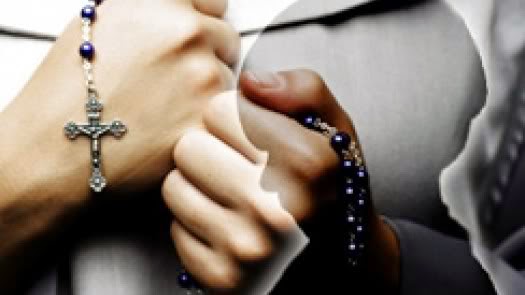 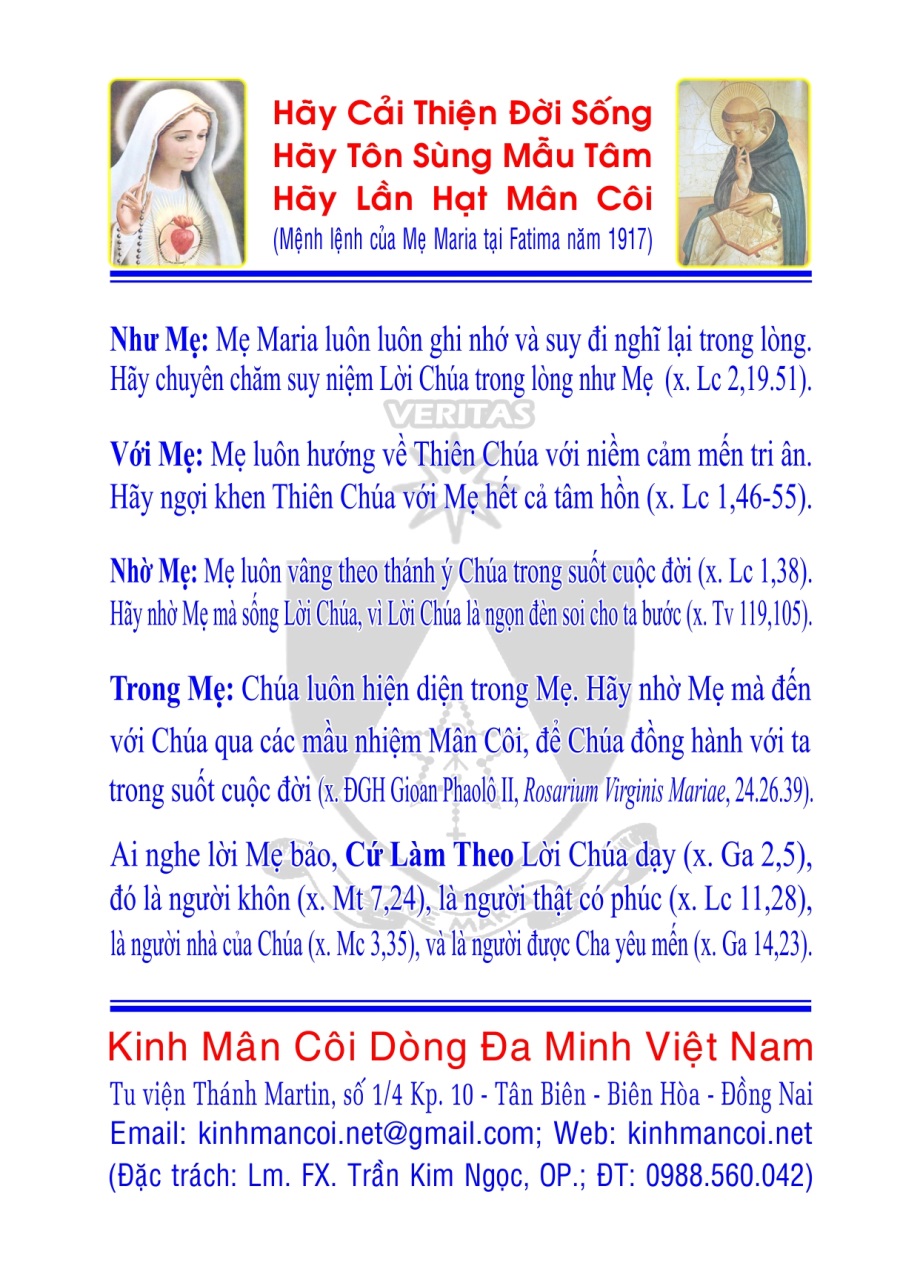 